Předvánoční pečení S klientkami ze zvláštního režimu jsme dnes začali s pečením vánočního cukroví. Po vzájemné dohodě, volba padla na perníčky. Během aktivity si klientky předávaly své zkušenosti z pečení cukroví. Nechyběly vánoční koledy, které jsme si společně zazpívali. Všichni se shodli, že „pečení je zábava“.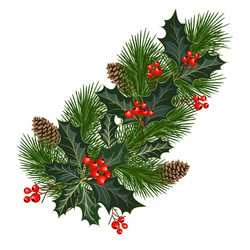 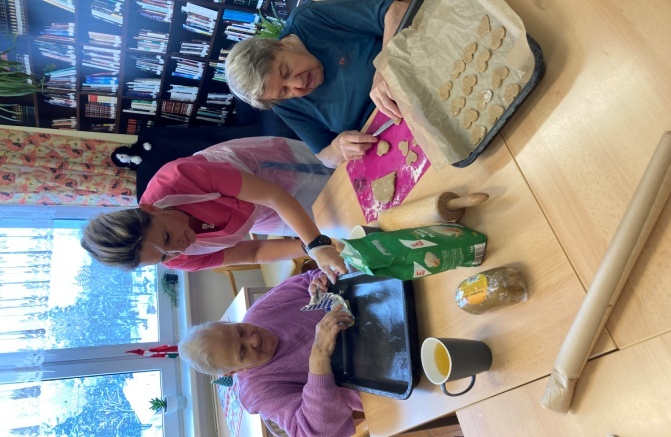 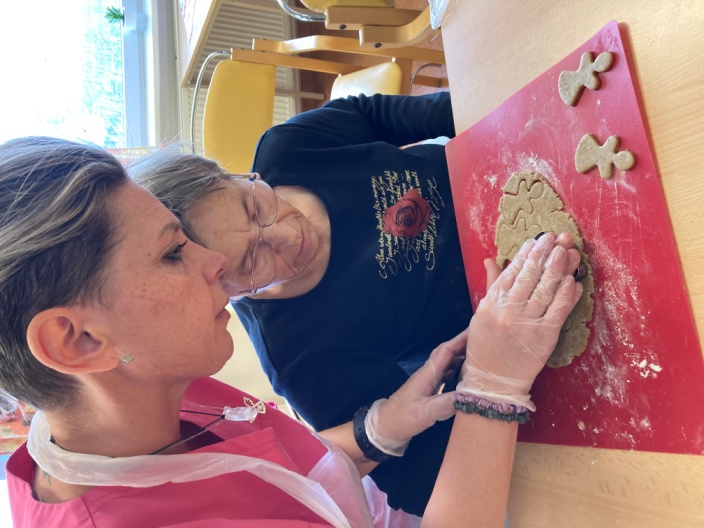 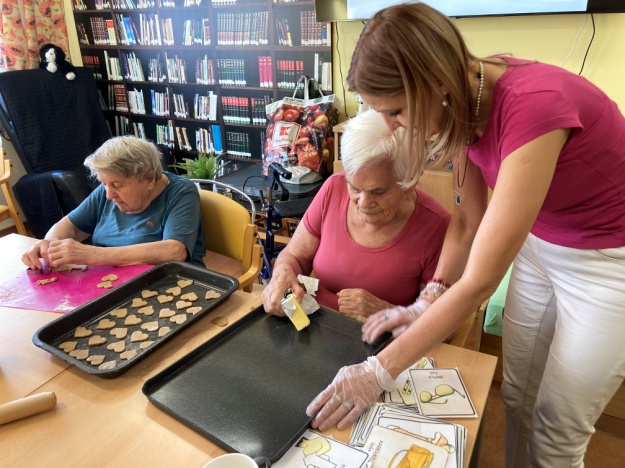 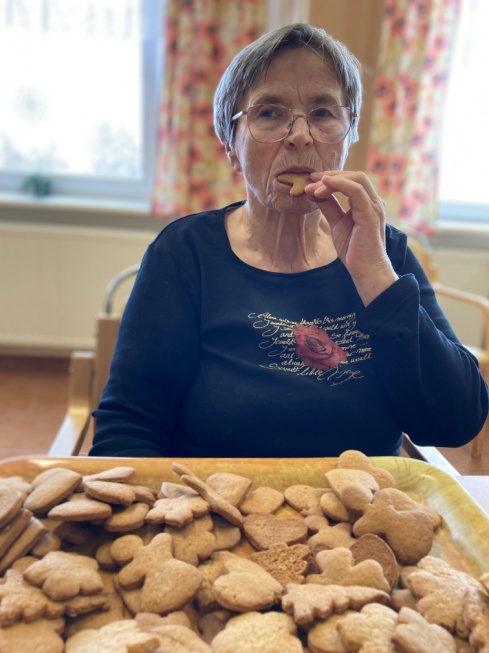 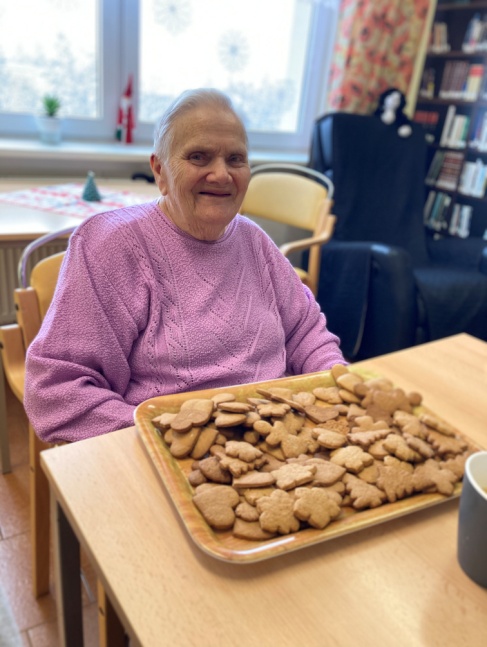 